350 Fifth Avenue, 34th FloorNew York, NY 10118-3299Tel: +1-212-290-4700Fax: +1-212-736-1300; 917-591-3452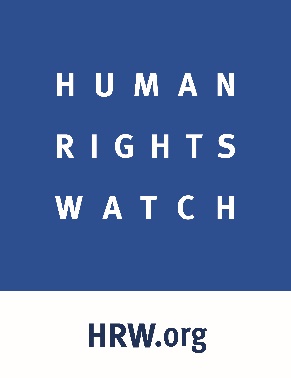 AMSTERDAM   ·BEIRUT   ·BERLIN·BRUSSELS·CHICAGO ·GENEVA   -   GOMA   ·Johannesburg   · KIEV - KINSHASA   · LONDON·LOS ANGELES·MOSCOW· NAIROBI   · NEW YORK· PARIS   · SAN FRANCISCO·SÃO PAULO   ·SILICON VALLEY   ·STOCKHOLM   ·SYDNEY   ·Tokyo   ·TORONTO·WASHINGTON   ·zÜrichKenneth Roth, Executive DirectorDeputy Executive DirectorsMichele Alexander, Development and Global Initiatives Nicholas Dawes, MediaIain Levine, ProgramChuck Lustig, OperationsBruno Stagno Ugarte, AdvocacyEmma Daly, Communications DirectorDinah PoKempner, General CounselJames Ross, Legal and Policy DirectorDivision and Program DirectorsBrad Adams, AsiaDaniel Bekele, AfricaMaria McFarland Sánchez-Moreno, United StatesAlison Parker, United StatesJosé Miguel Vivanco, AmericasSarah Leah Whitson, Middle East and North AfricaHugh Williamson, Europe and Central AsiaShantha Rau Barriga, Disability Rights Peter Bouckaert, EmergenciesZama Neff, Children’s RightsRichard Dicker, International JusticeBill Frelick, Refugees’ RightsArvind Ganesan, Business and Human RightsLiesl Gerntholtz, Women’s RightsSteve Goose, Arms Diederik Lohman, acting, Health and Human RightsMarcos Orellana, Environment and Human RightsGraeme Reid, Lesbian, Gay, Bisexual, and Transgender RightsAdvocacy DirectorsMaria Laura Canineu, BrazilLouis Charbonneau, United Nations, New YorkKanae Doi, JapanJohn Fisher, United Nations, GenevaMeenakshi Ganguly, South AsiaBénédicte Jeannerod, FranceLotte Leicht, European UnionSarah Margon, Washington, DCDavid Mepham, United KingdomWenzel Michalski, Germany  Elaine Pearson, AustraliaBoard of DirectorsHassan Elmasry, Co-ChairRobert Kissane, Co-ChairMichael Fisch, Vice-ChairOki Matsumoto, Vice-ChairAmy Rao, Vice-ChairAmy Towers, Vice-ChairCatherine Zennström, Vice-ChairMichael Fisch, TreasurerBruce Rabb, SecretaryKaren Herskovitz AckmanAkwasi AidooJorge CastañedaMichael E. GellertLeslie Gilbert-LuriePaul GrayBetsy KarelDavid LakhdhirKimberly Marteau EmersonAlicia MiñanaJoan R. PlattNeil RimerShelley Frost RubinAmbassador Robin SandersJean-Louis Servan-SchreiberSidney SheinbergBruce SimpsonJoseph SkrzynskiDonna SlaightSiri Stolt-NielsenDarian W. SwigMakoto TakanoMarie WarburgJan WeidnerMay 17, 2018Office of the United Nations High Commissioner for Human Rights
United Nations Office at Geneva (c/o Zaved Mahmood)
CH 1211 Geneva 10SwitzerlandRe: Report of the Office of the High Commissioner for Human Rights on the implementation of the UNGASS joint commitment to effectively addressing and countering the world drug problem with regard to human rightsTo the Office of the High Commissioner for Human Rights:Thank you for the opportunity to submit our comments to feed into your upcoming report on the implementation of the outcome document of the UN General Assembly Special Session (UNGASS) on Drugs, adopted by the General Assembly in April 2016. We believe that respect for human rights needs to be a central element of national and global drug strategies and that your contribution to the UNGASS is of critical importance. For there to be an effective policy to tackle the world drug problem, there should be a stronger engagement of Geneva health mandate-holders, including the WHO and UNAIDS, together with the human rights expertise of the Human Rights Council, and civil society organizations. Below, we draw on recent Human Rights Watch work on drug policy issues in several countries to highlight challenges and some progress with the implementation of the UNGASS outcome document. Re: Operational recommendations on ensuring the availability of and access to controlled substances exclusively for medical and scientific purposes, while preventing their diversionIn its 2016 outcome document, UNGASS called on countries to consider reviewing “unduly restrictive” regulations governing access to controlled substances for medical and scientific purposes. Human Rights Watch has repeatedly documented how needlessly restrictive national drug policies make it difficult for people needing palliative care, pain treatment, and drug treatment to access morphine, methadone, and other medicines. In 2017, Armenia took significant steps to address the limited availability of palliative care medicines, in line with the UNGASS recommendation. In February, it adopted a national palliative care strategy; in March, it registered two forms of liquid oral morphine, considered by WHO to be fundamental to cancer pain treatment; and in November, it adopted new drug regulations that remove many barriers to access to morphine for patients with pain.However, many countries have yet to implement the UNGASS recommendation. In Guatemala, for example, Human Rights Watch found that at least 5,000 Guatemalans with cancer and HIV/AIDS live and die in pain per year because they cannot get morphine or other opioid analgesics due to regulatory barriers. To prescribe an opioid analgesic, physicians must use a special prescription pad that only contains 25 scripts and can only be purchased one at a time at one location in the country. Physicians can only prescribe a maximum eight-day supply of morphine. For a longer supply, the physician must issue a second prescription form with a special stamp that they can only buy at one location in Guatemala City. Only 50 to 60 of the 14,000 doctors in Guatemala have special prescription pads, all in Guatemala City. Patients also need to get their prescription authorized in-person by the Ministry of Health, which can only be done at one office in Guatemala City. Only three pharmacies in the country, all in Guatemala City, consistently carry opioid analgesics.Re: Operational recommendations on drugs and human rightsThe 2016 UNGASS outcome document also recommended that states promote “proportionate national sentencing policies, practices and guidelines for drug-related offences”; enhance “access to treatment of drug use disorders for those incarcerated”; and promote effective responses to drug-related crimes that “ensure legal guarantees and due process safeguards.” Yet, our work in the Philippines has found that the government continues to pursue “war on drugs” policies that have resulted in numerous extrajudicial executions. Our work in Georgia has found that the government continues to prioritize arrest and incarceration over human rights and a public health-based approach to drugs. PhilippinesSince taking office on June 30, 2016, Philippine President Rodrigo Duterte has carried out a “war on drugs” resulting in the deaths of more than 12,000 suspected drug dealers and users by January 2018. The government has attributed an estimated 4,000 killings to the Philippine National Police, and the remainder to “unidentified gunmen.” Media and rights groups investigations have determined that many of these killings were unlawful executions by police or agents of the police acting as “death squads.”Authorities have likewise used “drug watch lists” not only to target alleged drug suspects but, by releasing these to the media without charges filed in court, also to demonize local politicians they accused – without presenting evidence – of involvement in illegal drugs. So-called “drop boxes” have also been set up in communities and police stations to encourage residents to report alleged drug suspects. These boxes are prone to abuse as anyone can potentially be listed and put at risk.The government, with China’s assistance, has built so-called “mega rehab centers,” where alleged drug users are arbitrarily detained, ostensibly for drug treatment. It has also initiated a police-run drug rehabilitation program, also detention-based. These programs are not in accordance with internationally accepted standards on drug rehabilitation. More recently, the government has agreed to consider UN-backed programs that are community-based and voluntary.Poor conditions of detention facilities are also an issue, particularly in police precincts where most of those arrested or surrendered spent a considerable amount of time before being transferred to regular jails for trial or drug rehabilitation facilities.GeorgiaGeorgia’s fight against the use and sale of illicit drugs prioritizes arrest and incarceration over drug prevention and treatment. Georgian authorities aggressively pursue drug prosecutions, which often lead to long sentences and prohibitive fines. People convicted for drug-related felonies often are deprived of several civil rights after they have served their sentences, including the rights to operate motor vehicles and to work in certain professions for certain periods, depriving many of their livelihoods and contributing to further stigmatization of drug users. Drug users are vulnerable to police abuse, including ill-treatment and forced drug testing. Police have and use broad powers to stop individuals in the street and compel them to undergo drug testing, so long as there are “sufficient grounds” for assuming they are under the influence of drugs. Police can detain a person who refuses a drug test for up to 12 hours in a forensic lab, during which time they can be deprived of fundamental rights afforded to a detainee in a criminal case. First-time illegal drug consumption or possession of small quantity for personal use is a misdemeanor offense, but repeated use or possession within a year of a first offense results in criminal liability. Approximately three-quarters of controlled substances – including commonly used substances like amphetamine, methamphetamine, and desomorphine – do not have established thresholds for small and medium quantities. Thus, possession of any amount of those substances automatically qualifies as a large quantity, triggering criminal liability and prison terms ranging from five to eight years. Possession of more than one gram of these substances is considered an “extremely large amount” and can result in life imprisonment. Georgia imposes mandatory minimum sentences for drug-related offenses. As a result, a person charged with a drug-related offense are essentially compelled to agree to a plea deal to avoid long prison terms. Plea bargaining in drug-related offenses often lead not only to prison sentences but also to prohibitive fines, which can financially devastate the accused and his/her family.